Secretaria da Agricultura, Pecuária e Desenvolvimento RuralDepartamento de Defesa Agropecuária Divisão de Controle e Informações Sanitárias Seção de Epidemiologia e EstatísticaInformativo Semanal de Vigilância – Notificações 2019 Semana Epidemiológica 28. Todas as Supervisões Regionais InformaramOcorrências Atendidas pelo SVO-RS. 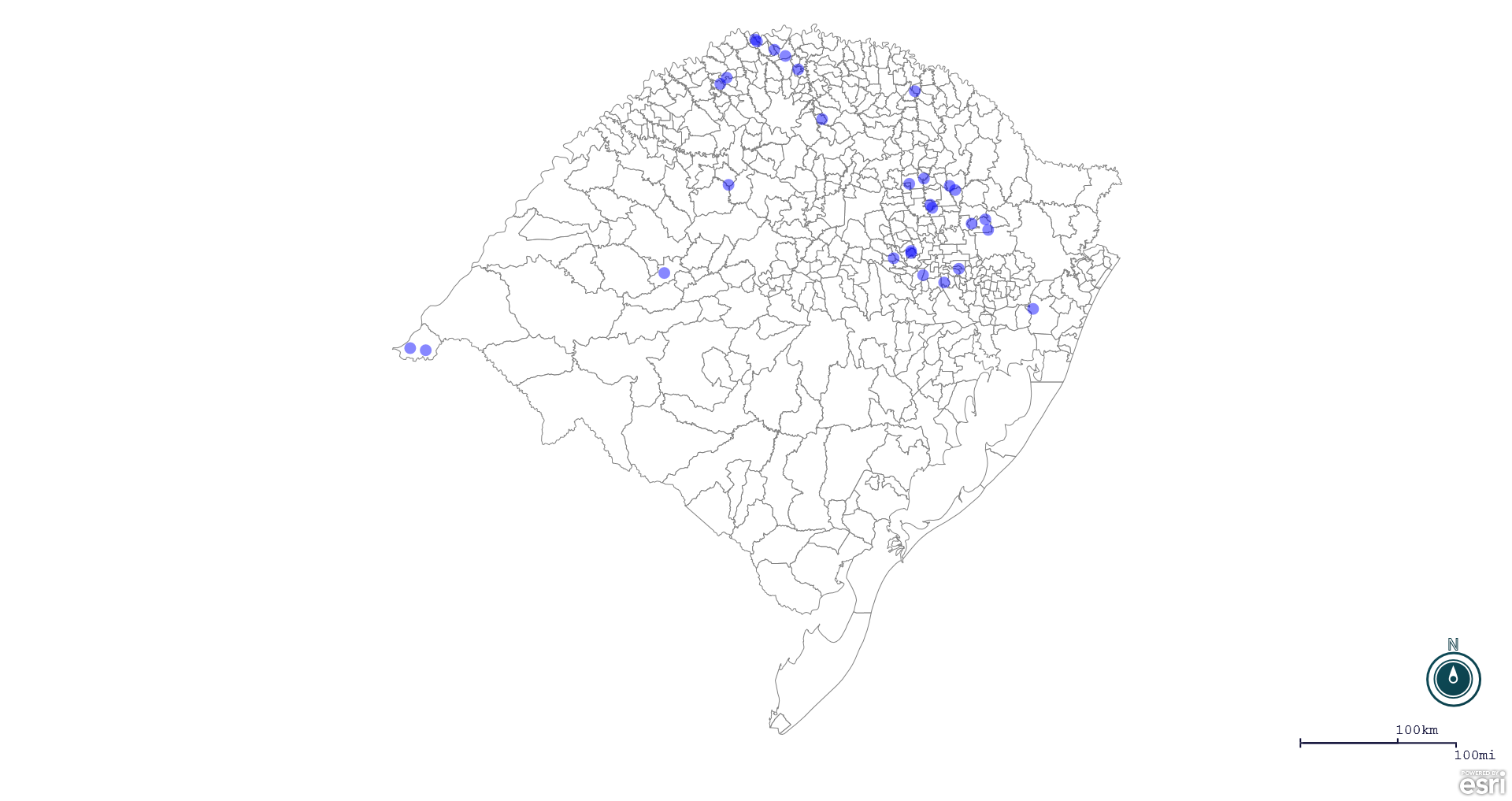 Seção de Epidemiologia e Estatística. Seção de Epidemiologia e Estatística-SEE. Seção de Epidemiologia e Estatística-SEE contatos: epidemiologia@agricultura.rs.gov.br; fone: (51) 3288-6398 ou (51) 3288-6385. Line Município Unidade regional Código IBGE N° do FORM IN Principal espécie afetada Diagnóstico presuntivo Data da investigação Diagnóstico conclusivo 14. Foi criado cadastro no SIVCONT? Solicitada Retificação? Nome do Veterinário 1 Augusto Pestana Ijuí 4301503 0007 Suínos Pneumonia 13/06/2019 Pneumonia Sim Sim CARINA DE MOURA F. CASAGRANDE 2 Nova Pádua Caxias do Sul 4313086 0016 Galinhas Refugagem 14/06/2019 Refugagem Sim Sim MARIANA FRANZOI MARCON 3 Flores da Cunha Caxias do Sul 4308201 0032 Bovinos Tuberculose 25/06/2019 Tuberculose Não Sim MARIANA FRANZOI MARCON 4 Vista Alegre do Prata Caxias do Sul 4323606 0074 Galinhas Refugagem 18/06/2019 Refugagem Sim Sim MARINES LAZZARI 5 Flores da Cunha Caxias do Sul 4308201 0033 Perus Salmonella Monofásica ( 1, 4 [ 5 ] 12 : i : - ) 26/06/2019 Salmonella Monofásica ( 1, 4 [ 5 ] 12 : i : - ) Não Sim MARIANA FRANZOI MARCON 6 Vista Gaúcha Ijuí 4323705 0032 Suínos Refugagem 26/06/2019 Refugagem Sim Sim JOSÉ HENRIQUE DOS SANTOS VAZ 7 Vista Gaúcha Ijuí 4323705 0031 Suínos Refugagem 26/06/2019 Refugagem Sim Sim JOSÉ HENRIQUE DOS SANTOS VAZ 8 Protásio Alves Caxias do Sul 4315172 0046 Bovinos Brucelose 17/06/2019 Brucelose Não Sim MARINES LAZZARI 9 Pinhal Palmeira das Missões 4314456 0019 Suínos Refugagem 17/06/2019 Refugagem Sim Sim REVIR ELOY MILANI 10 Serafina Corrêa Estrela 4320404 0050 Bovinos Síndrome nervosa 02/07/2019 Raiva Sim Sim KLEITON ADOLFO PAN 11 André da Rocha Lagoa Vermelha 4300661 0008 Galinhas Onfalite 03/07/2019 Onfalite Sim Sim MÁRCIO CHILANTI 12 Barra do Quaraí Uruguaiana 4301875 0003 Bovinos Intoxicação por Organofosforado 22/05/2019 Intoxicação por Organofosforado Sim Sim AIROLDI LACROIX BONETTI JUNIOR 13 Seberi Ijuí 4320230 0007 Suínos Refugagem 14/06/2019 Refugagem Sim Sim BIBIANA HARTMANN MONTE BLANCO 14 Canudos do Vale Estrela 4304614 0026 Suínos Doença de Aujeszky 27/06/2019 Negativo para aujeszky Não Sim MARIANE DAL BERTO GOMES 15 Nova Boa Vista Passo Fundo 4312955 0025 Bovinos Brucelose 28/06/2019 Brucelose Não Sim LOURIVAL BORTOLOTTO DE CAMARGO 16 Santo Antônio da Patrulha Osório 4317608 0039 Bovinos Síndrome nervosa 26/06/2019 Pendente - Aguardando Lab. Sim Sim MARCELO SIMON CAUREO 17 Frederico Westphalen Palmeira das Missões 4308508 0034 Suínos Refugagem 11/06/2019 Refugagem Sim Sim JAILO FERNANDO BOESING 18 Frederico Westphalen Palmeira das Missões 4308508 0035 Suínos Refugagem 11/06/2019 Refugagem Sim Sim JAILO FERNANDO BOESING 19 São Pedro da Serra Caxias do Sul 4319356 0025 Perus M. melleagridis 24/06/2019 M. melleagridis Sim Sim CARLOS ALBERTO FREITAS 20 Barra do Quaraí Uruguaiana 4301875 0004 Equinos Anemia Infecciosa Equina 12/06/2019 Anemia Infecciosa Equina Não Não GRAZIELLE VIEIRA CRISTOFARI 21 Jaguari Santa Maria 4311106 0313 Peixes Depleção de oxigênio 21/06/2019 Depleção de oxigênio Não Não JOSÉ VITOR MARCON PIAZER 22 Vista Alegre do Prata Caxias do Sul 4323606 0059 Suínos Síndrome Vesicular 07/01/2019 Negativo FA e EV Sim Sim ADRIANE MARTINI STRAPASSÃO 23 Brochier Estrela 4302659 0044 Galinhas Estresse Térmico (calor) 03/01/2019 Estresse Térmico (calor) Sim Sim AUGUSTO WEBER 24 São Domingos do Sul Passo Fundo 4318051 0029 Suínos Descarga elétrica 17/01/2019 Descarga elétrica Sim Não THIAGO MOTTER ALBERTI 25 Carlos Gomes Erechim 4304853 0005 Suínos Síndrome Vesicular 10/07/2019 Pendente - Aguardando Lab. Sim Sim HELEN SILVEIRA COIMBRA 26 Capitão Estrela 4304697 0048 Galinhas Refugagem 05/07/2019 Refugagem Sim Sim MARIANE DAL BERTO GOMES 27 Boa Vista do Buricá Santa Rosa 4302204 0038 Suínos Septicemia 11/07/2019 Septicemia Sim Sim FERNANDO JAIR KARVACKI REMPEL 28 Capitão Estrela 4304697 0049 Galinhas Refugagem 09/07/2019 Refugagem Sim Sim FELIPE LOPES CAMPOS 29 Teutônia Estrela 4321451 0036 Suínos Desinteria por brachyspira 09/07/2019 Desinteria por brachyspira Sim Sim KLEBER ROGÉRIO PALMA DE MELLO 